   January 2017        Ono MIDDLE School Youth GroupWED Jan 4   – Youth Production Team7pm-8:15pm…in the youth room – Your mid-week source of encouragement!  Devos,Prayer and ProjectsSUN Jan 8 –  Middle School Youth Group – A FastFood Look at Middle School Drama!  (For the Month of January)   7pm- 8:15pm – Middle School Youth room – Topic:  “In & Out:  Heart and Mouth”WED Jan 11  – RANDOM ACTS OF KINDNESS Night7pm-8:15pm…lets hit the road and take some blessings to those who need it!SAT  Jan 14   - Ono Church PINEWOOD DERBY              6pm – 9pm –Bring your friends and family out for the awesome event at the church!Car Kits can be purchased at the church – Get started on your car and come out for a fun night of racing!SUN Jan 15  - Middle School Only -  FastFood Progressive Dinner and Youth Group               5pm- 7pm – Join us for a fun progressive dinner – appetizers at one place, main course at another and of course dessert! at another!  $10 should cover your costs(unless you eat aA lot!!!)Sign Up in the MS room7pm- 8:15pm- Middle School Youth Group – Topic : “Hot N Juicy: Gossip”WED Jan 18   – Youth Production Team7pm-8:15pm…in the youth room – Your mid-week source of encouragement!  Devos,Prayer and ProjectsSUN Jan 22 – Middle School Youth Group – A FastFood Look at MS Drama7pm – 8:15pm – in the middle school room – Topic: “White Lies”WED Jan 25   – Youth Production Team7pm-8:15pm…in the youth room – Your mid-week source of encouragement!  Devos,Prayer and ProjectsSUN Jan 29 – Middle School Youth Group – A Fastfood Look at MS Drama!7pm- 8:15pm – in the middle school room – Topic: “Shake it up: A new mix”  Ono Youth Group 2017 Focus:  Be the Change!   January 2017        Ono HIGH School Youth GroupWED Jan 4   – Youth Production Team7pm-8:15pm…in the youth room – Your mid-week source of encouragement!  Devos,Prayer and ProjectsSUN Jan 8 –  High School Youth Group – “Something BIGGER”   7pm- 8:15pm – Youth room – Topic:  “Jacob: Giving God Control” – In this series during the month of January we are going to look at some characters who felt Gods calling them to something bigger  and how they got there – Hopefully it will help you in your life to know how to respond to God, too! WED Jan 11  – RANDOM ACTS OF KINDNESS Night7pm-8:15pm…lets hit the road and take some blessings to those who need it!SAT  Jan 14   - Ono Church PINEWOOD DERBY              6pm – 9pm –Bring your friends and family out for the awesome event at the church!Car Kits can be purchased at the church – Get started on your car and come out for a fun night of racing!SUN Jan 15  - High School Youth Group  - Something BIGGER …and Wendy’s Night               7pm- 8:15pm- Middle School Youth Group – Topic : “Ruth: Commitment in Action”After youth, lets go to Wendy’s since…No School tomorrow – thank you, MLK, Jr.!  Back at 9:15pm.WED Jan 18   – Youth Production Team7pm-8:15pm…in the youth room – Your mid-week source of encouragement!  Devos,Prayer and ProjectsSUN Jan 22 – High School Youth Group – Something BIGGER7pm – 8:15pm – in the youth room – Topic: “Job:  Perseverance through suffering”SAT Jan 28   – High School Progressive Dinner6pm-9pm…Sign Up to be a part of the fun night of “dinner on the move” – We will travel to a few destinations for a full course dinner with some twists along the way!SUN Jan 29 – High School Youth Group – Something BIGGER7pm- 8:15pm – in the youth room – Topic: “Jonah: Saying Yes to God”  Ono Youth Group 2017 Focus:  Be the Change!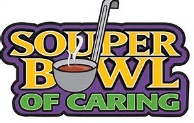 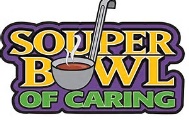 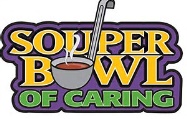 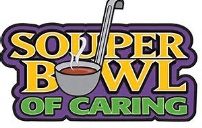 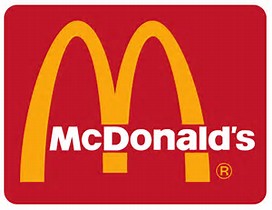 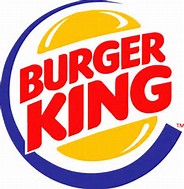 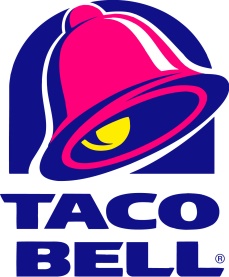 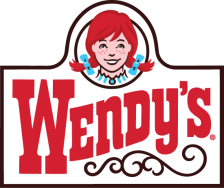 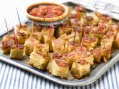 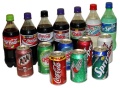 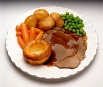 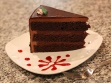 